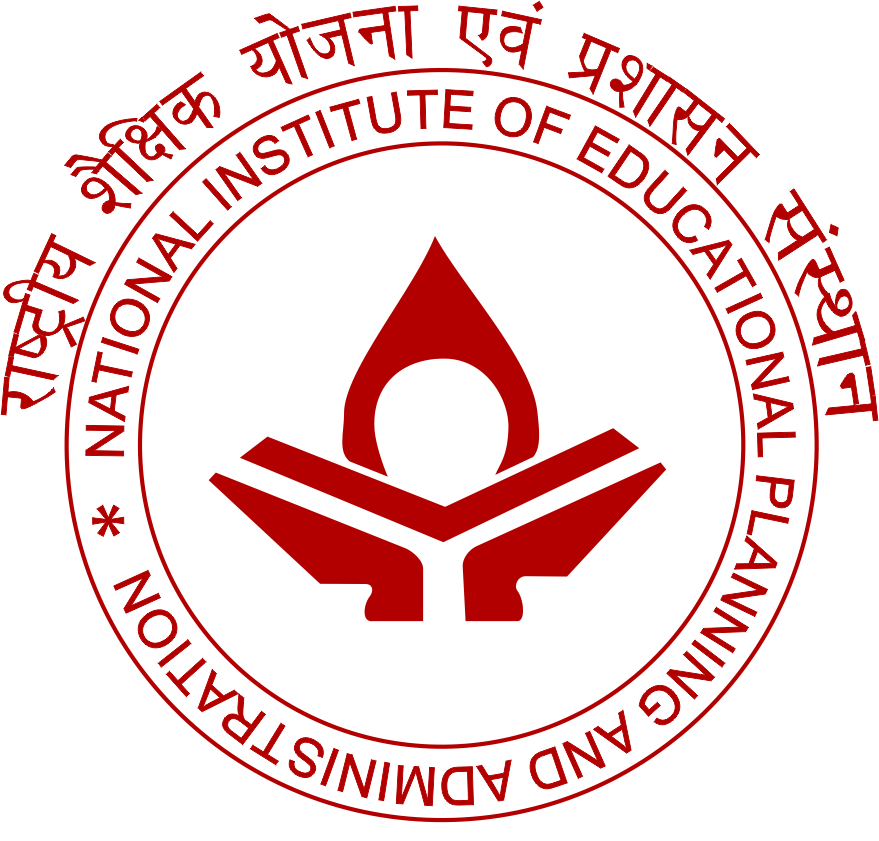 NATIONAL INSTITUTE OF EDUCATIONAL PLANNING AND ADMINISTRATION17-b, Sri Aurobindo Marg, New Delhi – 110 016STAFF CAR REQUISTIONName and Designation:    …….. …………………………………………………………………………………………..Name of Department/Project: …..….…………………………………………………………………………………...Place of Visit		From    ……………………………………………………………………………………………..			To        ……………………………………………………………………....................................Date and Time	Date     ……………………………………………………………………………………………..			From     ……………………To ……………………………………………..............................(Fight Number/ Train Name      ………………………………………………………………………………………...(For receiving at Airport/Railway Station : Purpose of Visit 		a)    Attending Meeting/Seminar/Conference        …………………………………………................................................................                                               	b)    For Discussion with …………..…………………………………………….                                                               (Name of Officer with whom discussion is to be held)c)     For other urgent purpose (Specify the purpose)         ………………………………………………………………………………………Type of Journey: Official/Private/To be debited to the ProjectName of the Project: ………………………………………………………………		Date ………………					  	                 Signature of the Officer In-charge / (Staff Car)Duty allotted and Confirmation Slip issued to: 	   Shri Joginder Singh		Shri Balbeer Singh		Shri M.P. Singh	Shri Anubhav    Shri Rajesh KumarRegret non-availability………………………………………………………….…